MISA CON NENOS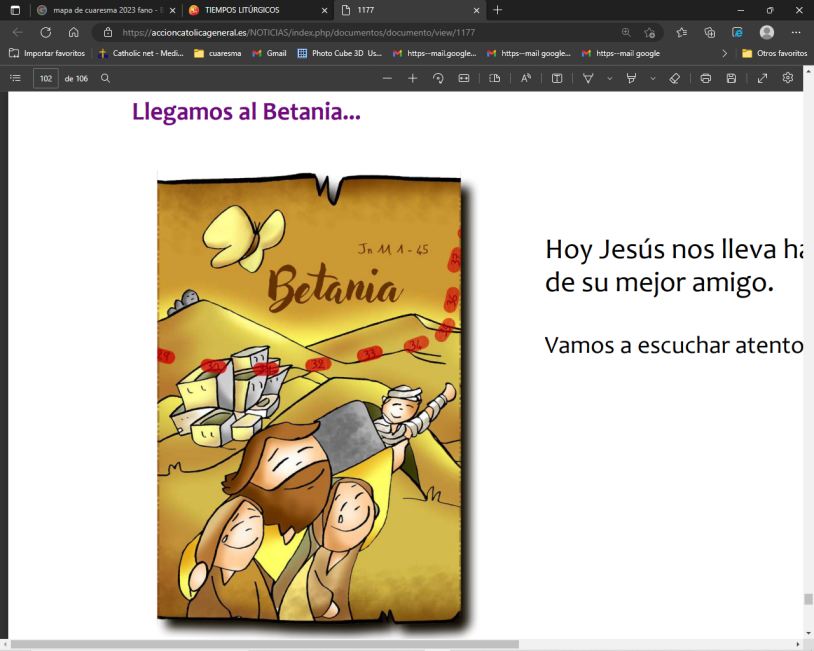 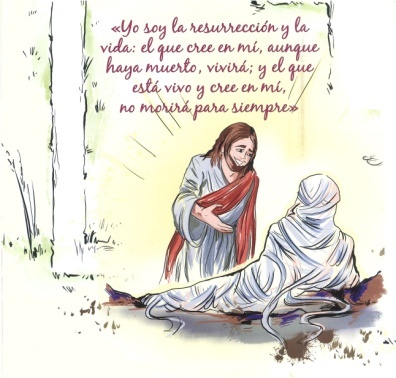 26 de abril de 2022CORESMA 5º-AXoán 11, 3-7. 17. 20-27. 33-45 (breve): “Eu son a resurrección e a vida”.Mensaxe:  40 días camiñando tras o tesouro de XesúsEn Betania recobra a VIDA plenaMONICIÓN DE ENTRADAIrmáns e irmás: no último domingo de Coresma, o evanxeo relátanos a resurrección de Lázaro. E é que, Xesús esperta as ganas de vivir, dá á vida unha intensidade e profundidade insospeitadas. Ao dicirnos: “eu son a resurrección e a vida”, está a ensinarnos a amar a vida, a ser responsables ante as posibilidades que a vida nos dá, a coidar a vida divina que hai en nós. Que o encontro con Cristo neste día, nesta celebración comunitaria anímenos a dicir a Xesús: Creo Xesús, ti es a resurrección e a vida plena. (Poderíase poñer no presbiterio varias macetas de plantas floridas sobre unhas vendas e unha frase: “Xesús, es fonte de Vida e de Resurrección”). Sacerdote: -No nome do Pai… O Señor resucitado, que é fonte de vida plena para todos, sexa convosco.SÚPLICAS DE PERDÓN Recoñecemos os nosos pecados: -Ti, Xesús, que viñeches a buscar ao que estaba perdido. Señor, ten piedade de nós. -Ti, Xesús, que quixeches dar a vida en rescate por todos. Cristo, ten piedade de nós. -Ti, Xesús, que es a Resurrección e a Vida. Señor, ten piedade de nós.3. MONICIÓN ÁS LECTURAS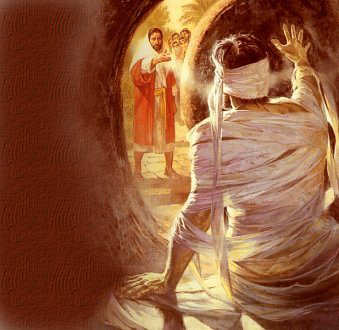 As lecturas de hoxe fálannos do Deus que aposta sempre pola vida. Na primeira Ezequiel fálanos da promesa de Deus que nos resucitará á vida. Tamén nós somos chamados a pasar da morte á vida, impulsados polo Espírito que foi derramado sobre nós. Oxalá o berro do Señor a Lázaro, chamándoo a saír do sepulcro, resoe hoxe con forza en cada un dos nosos corazóns!. Que, estas lecturas nos axuden tamén a prepararnos á Semana Santa: Xesús é a fonte da nosa vida e a resurrección definitiva. ORACIÓN DOS FIEISA Deus, Pai e amigo da vida, oramos con fe, dicindo: -Énchenos da túa vida, Señor. -Creo Señor, dános a túa Vida. 1.-Pola Igrexa, para que nos contaxie de ganas de vivir, de ilusión, de fe en Cristo resucitado. Oremos. 2.-Polos cristiáns, para que superemos aquilo que hai de morte, de pecado, de vicio en nós. Oremos. 3.-Polos que viven nos sepulcros da pobreza, da desesperanza, da falta de fe. Oremos. 4.-Polos que viven a perda dun ser querido, para que se saiban acompañados polo Deus da Vida e por nós. Oremos. 5.-Polos que se esforzan en desenvolver as súas capacidades e loitan pola calidade de vida, pola saúde, polo benestar dos que nos rodean. Oremos. 6.- Polos nenos e nenas de catequeses que hoxe piden á comunidade a primeira comuñón e polas vocacións, Oremos.Dámosche grazas, Pai polo don da vida, axúdanos a respectala e a defendela.5. PROCESIÓN DE OFRENDAS- VENDAS: As vendas representan todo o que nos ata e nos impides que Xesús sexa o máis importante para nós, a nosa vida, aquel a quen creo e aquel a quen quero dar o que somos e temos. - ÓLEO BAUTISMAL: O Óleo Bautismal que recibimos no Bautismo é como unha medicina para o noso espírito, para ter forza para loitar contra as adversidades da vida e saír do sepulcro do egoísmo, da intolerancia, etc. - MEDICINAS: Este último domingo de Coresma fálanos da vida e da morte. As medicinas son símbolo do coidado da vida, sen elas non poderiamos vivir ou a nosa vida estaría moi deteriorada. Señor, queremos expresarche o noso desexo de coidar a nosa vida con todas as súas posibilidades e dámosche grazas pola Vida eterna que queres para nós. E que valoremos cada día máis o pan e o viño, a medicina de inmortalidade, porque sabemos que “o que come deste pan vivirá para sempre”.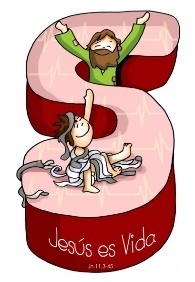 